皖工教务〔2024〕9号 关于开通2023-2024学年第2学期大学英语IV选课的通知各学院：    2023-2024学年第2学期大学英语IV实行网上选课，此次选课面向2022级大学英语四级成绩未达到425分的学生。请同学们按照本学期课表安排好的时间段和授课班级上课。选课系统于3月4日17:00开通，3月6日17:00关闭。请各学院通知2022级学生及时参加选课。    一、注意事项1. 大学英语四级成绩未达425分的同学务必按照本学期课表安排好的时间段和授课班级选课；已达425分的同学和小语种学生无需选课。2.请同学们保护好各自的登录密码，以防自己的选课结果被他人篡改。3.每班第一节课时，如果在语音室上课，带听力教程；在多媒体教室上课，带读写教程。4.若有疑问，请咨询基础部外语教研室张晨佳老师（电话：15680831652）。    二、选课流程方法一：1.打开学院教务系统（http://jw.wjut.edu.cn/wjgxyjw/）,使用自己的学号和密码（初始密码即学号）进行登录。忘记或锁定可携带证件至大学生服务中心办理（郑蒲港校区至行政楼115办理）。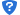 2.网上选课—选课（按开课计划）   3.点击右侧【选择】按钮，可查看2023-2024学年第2学期大学英语IV课表。    4.点击右侧的【选择标记】按钮选择项目，提交即可。    5.在选课阶段内，可自行操作进行退选：点击右侧【退选】按钮。6.非选课阶段不可进行选课及退选操作。方法二：1.下载掌上校园喜鹊儿APP，使用自己的学号和密码（初始密码即学号）进行登录，登陆后修改密码。2.首页【全部服务】—正选—选择课程范围--主修（本年级、专业），即可看2023-2024学年第2学期大学英语IV课表。    3.点击查看班级，选择后提交即可。    4.在选课阶段内，可自行操作进行退选：【全部服务】—正选结果--点击【退选】按钮。5.非选课阶段不可进行选课及退选操作。                                                                          教  务  部2024年2月28日皖江工学院教务部                  2024年2月28日印